Список обязательных обследований для плановой госпитализацииДля проведения лечения в Краснодарском филиале ФГАУ «НМИЦ «МНТК «Микрохирургия глаза» им акад. С.Н. Федорова» Минздрава России Вам необходимо предоставить в день госпитализации: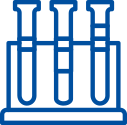 Анализы1Общий анализ крови, глюкоза крови, общий анализ мочи, анализ крови на свертываемость (АЧТВ), кровь на РПГА + РМП (МОР), либо ИФА + РМП (МОР) (срок действия 1 месяц).2Анализ крови на гепатиты В и С; кровь на ВИЧ (срок действия 3 месяца).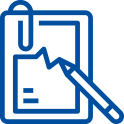 Обследования1Флюорография грудной клетки (срок действия 1 год).2ЭКГ плёнка с расшифровкой (срок действия 1 месяц).3Предоставить заключение соответствующих специалистов: невропатолога, кардиолога, эндокринолога, фтизиатра, психиатра и т.д. (сроком не позднее 1 месяца) для пациентов, состоящих на диспансерном учете, и выписки из стационаров о ранее проведенном лечении.Перечень документов, которые Вам необходимо иметь при себе в день обращения: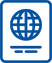 ПаспортПеречень документов, которые рекомендовано иметь при себе, но не обязательно: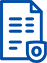 Полис ОМС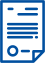 Пенсионное удостоверение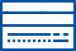 СНИЛС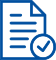 Удостоверение, дающее право на льготу (при нaаличии)Дополнительная информацияГоспитализация пациентов возможна не ранее 2 недель после перенесенных ОРВИ, herpes simplex.В случае выявления угрожающих жизни заболеваний рекомендуется предоперационное лечение в профильном стационаре по месту жительства (явка на операцтю с выпиской и лекарствами, подобранном в стационаре!).Пациентам, перенесшим инсульт, инфаркт оперативное лечение возможно через 1 год.Иметь при себеБольным, сахарным диабетом иметь при себе инсулин, таблетированные сахороснижающие препараты на 10 дней пребывания в стационаре.При хронических заболеваниях (ИБС, гипертоническая болезнь, ДЭП и пр.) иметь при себе базовые лекарственные препараты.Домашнюю одежду, сменную обувь, дополнительный комплект нательного белья, туалетные принадлежности, средства личной гигиены.Скачать список анализов и обследований 